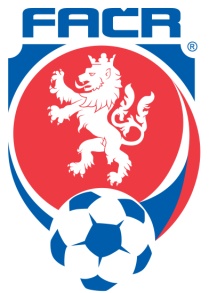 KR OFS KARVINÁUniverzitní náměstí č. 242, 733 01 Karviná – Fryštátwww.krofskarvina.cz 	tel: 733646277	krofskarvina@seznam.cz  Zápis z jednání komise rozhodčích č. 15 ze dne 28. 06. 2019 na fotbalovém stadiónu v Horní Suché  Přítomni: Mgr. Petr Pitvor, Ing. Karel Vontroba, Mgr. Jakub Mojžíš, Jaroslav Hrubý, Mgr. Petr Bebenek Omluven: pan:  Jan SiveraHost: p. Jiří Lincer – předseda VV OFS Karviná     KR bere na vědomí:  zápisy odborných komisí od 22.5. – 28.6.2019                                     veškerou korespondenci od  22.5. – 28.6.2019       KR schválila:Vyhodnocení zpráv DFA a dohledů za období 22.5.- 9.6.2019KR provedla vyhodnocení zpráv DFA a dohledů z utkání, provedených členy KR za období 22.5.-9.6.2019. Poznatky z těchto dokumentů, týkající se především mladých, perspektivních rozhodčích a asistentů byly předány Mgr. Bebenkovi, který se zaměří na odstranění rezerv a nedostatků těchto rozhodčích v rámci tréninkové jednotky především na hrací ploše        Rozpuštění nominačních listin rozhodčích a delegátů OFS KarvináKR rozhodla o rozpuštění nominačních listin rozhodčích a delegátů OFS Karviná k dnešnímu dniSchválení rozhodčího p. Muráně Miroslava na nominační listinu R MS KFSKR schválila per-loram návrh na zařazení na listinu rozhodčích MS KFS pro podzimní část soutěžního ročníku 2019/2020 pana Muráně Miroslava s výsledkem hlasování členů KR 5 pro, 1 proti. Návrh byl zaslán sekretáři MS KFS ing. Janoškovi    Seminář rozhodčích a delegátů OFS KarvináKR stanovila termín semináře rozhodčích a delegátů OFS, který proběhne dne 9.8.2019  na stadiónu v Horní Suché, přesný čas bude upřesněn v pozvánce. Pozváním rozhodčích a zasláním programu semináře byl pověřen Mgr. Bebenek Petr. V rámci semináře rozhodčích proběhnou fyzické rozhodčí pro mladé, začínající, perspektivní a vytipované rozhodčí. Proto je nutné vzít sebou sportovní výstroj, oblečení a obuv. Na základě výsledků semináře rozhodčích a delegátů budou sestaveny nominační listiny rozhodčích a delegátů OFS Karviná.Stanovení výše licenčního poplatku rozhodčích a delegátů OFS  pro soutěžní ročník 2019/2020KR stanovila licenční poplatek pro rozhodčí a delegáty OFS Karviná pro soutěžní ročník 2019/2020 ve výši 300,- Kč, který jsou rozhodčí a delegáti povinni uhradit na semináři R a DFA dne 9.8.2019  v hotovostiNedostavení se rozhodčího k těmto utkáním:K následujícím utkáním se nedostavil rozhodčí pan Kalivoda Ivo: 14.kola OPŽ TJ Internacionál Petrovice – TJ Sokol Dolní Lutyně a 22. kola OPMŽ TJ Internacionál Petrovice – TJ Slovan Havířov. Vzhledem k této skutečnosti je opatření KR vůči rozhodčímu uvedeno v bodě zápisu KR, označeném „Udělení finanční pokuty rozhodčím“Účast zástupce KR na losovacím aktivu OFS Karviná  dne 11.7.2019KR rozhodla, že losovacího aktivu OFS Karviná se zúčastní předseda KR pan Mgr. Pitvor. V případě nepřítomnosti předsedy z důvodu čerpání dovolené se dostaví na losovací aktiv místopředseda KR p. Ing. VontrobaSchválení návrhu v personálním obsazení KRKR schválila návrh předsedy KR p. Mgr. Pitvora na změnu v personálním složení KR. Místo člena KR pana Stejskala Karla, který ukončil činnost v KR a zároveň přerušil činnost rozhodčího z osobních důvodů a navrhuje za člena KR pana Skoče Rostislava. KR předkládá a zároveň žádá VV OFS Karviná o schválení tohoto návrhuExterní spolupráci v rámci tréninkové jednotky rozhodčíchKR schválila externí spolupráci s těmito rozhodčími ŘK Moravy, konkrétně s p. Krupou Janem 
a Lukašíkem Petrem, kteří budou nápomocni Mgr. Bebenkovi Petrovi v rámci organizace 
a absolvování tréninkových jednotek mladých, nových, vytipovaných a perspektivních rozhodčích v časovém horizontu 1 x měsíčně. KR předkládá toto sdělení, týkající se externí spolupráce VV OFS 
a zároveň žádá o jeho schválení  Udělení finanční pokuty těmto rozhodčím z následujících důvodu a v této  výši: 200,- Kč panu Kalivodovi Ivovi za nedostavení se k utkáním, které jsou uvedena v bodě 5 Zápisu KR a dále z důvodu opakujících se pochybení v ZoU, konkrétně 14.kola OPŽ SK Dětmarovice – FC Horní Bludovice – špatné uvedení poločasu, 14.kola OPD SK Dětmarovice – TJ Sokol Dolní Lutyně- Věřňovice -  špatná posloupnost100,- Kč panu Banotovi Voojtěchovi za opětovné pochybení v ZoU, konkrétně OPM 13.kolo Horní Bludovice – Gascontrol Havířov – neuvedení AR 2. Předchozí R pochybení bylo uvedeno v předchozím zápise KR č. 14100,- Kč panu Jurkovi Jakubovi z důvodu častých pochybení v ZoU, konkrétně OP př. 8.kolo MFK Karviná – Č.Těšín – chybná posloupnost a minutáž, OP př. 7.kolo Gascontrol Havířov – Horní Suchá – špatná posloupnost a špatný výsledek poločasu, OP př. 8.kolo MFK Karviná – Č.Těšín – chybná posloupnost a minutáž. Finanční pokuta je splatná do 15 dnů ode dne zveřejnění zápisu KR na účet OFS Karviná. Různé:Pan Pustay Petr projevil zájem působit ve funkci delegáta OFS Karviná. KR pozve pana Pustaye na seminář rozhodčích a delegátů OFS Karviná a v případě úspěšného absolvování semináře 
a zároveň  teoretického přezkoušení bude zařazen na nominační listinu delegátů OFS pro podzimní část soutěžního ročníku 2019/2020Poděkování VV OFSKR vyslovuje poděkování VV OFS za přispění a schválení finanční částky na závěrečné zasedání KR včetně dnešní společenské akce v areálu fotbalového stadiónu v Horní SuchéKR touto cestou děkuje všem rozhodčím, delegátům v působnosti OFS, členům VV OFS Karviná, členům odborných komisí za kvalitní vzájemnou, půlroční spolupráci a zároveň přeje všem příjemnou a pohodovou dovolenou či prázdniny.                   Příští zasedání KR se uskuteční dne 9.8.2019 od 16.00 hodin v areálu fotbalového stadiónu v Horní            Suché           Zapsal v Horní Suché  dne 28.6.2019	Ing. Karel Vontroba v.r.                                                                     Mgr. Petr Pitvor v.r.            místopředseda KR  						          předseda KR OFS Karviná 